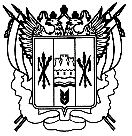 Российская ФедерацияРостовская областьЗаветинский районмуниципальное образование «Заветинского сельское поселение»Администрация Заветинского сельского поселенияПостановление№ 122 22.12.2022		                      		  		                        с.ЗаветноеВ соответствии с Федеральными законами от 02.03.2007 № 25-ФЗ
«О муниципальной службе в Российской Федерации», от 25.12.2008 № 273-ФЗ
«О противодействии коррупции»ПОСТАНОВЛЯЮ:1. Утвердить Порядок сообщения муниципальными служащими Администрации Заветинского сельского поселения о возникновении личной заинтересованности при исполнении должностных обязанностей, которая приводит или может привести к конфликту интересов, согласно приложению.2.	Считать утратившим силу постановление Администрации Заветинского сельского поселения № 18 от 17.02.2016 «О порядке сообщения лицами, замещающими должности муниципальной службы в Администрации Заветинского сельского поселения о возникновении личной заинтересованности при исполнении должностных обязанностей, которая приводит или может привести к конфликту интересов».3. Настоящее постановление вступает в силу со дня его официального опубликования.Глава АдминистрацииЗаветинское сельского поселения                                     С.И.БондаренкоПостановление вноситведущий  специалистпо общим вопросамПриложениек постановлению Администрации Заветинского сельского поселения
от   22.12.2022 № 122ПОРЯДОКсообщения муниципальными служащими Администрации Заветинского сельского поселения о возникновении личной заинтересованности при исполнении должностных обязанностей, которая приводит или может привести к конфликту интересов1. Настоящий Порядок разработан в соответствии с Федеральным законом
от 02.03.2007 № 25-ФЗ «О муниципальной службе в Российской Федерации» (далее – Федеральный закон от 02.03.2007 № 25-ФЗ), Федеральным законом от 25.12.2008 № 273-ФЗ «О противодействии коррупции» (далее – Федеральный закон
от 25.12.2008 № 273-ФЗ) и устанавливает процедуру сообщения муниципальными служащими Администрации Заветинского сельского поселения, за исключением муниципального служащего, замещающего должность главы Администрации Заветинского сельского поселения, о возникновении личной заинтересованности
при исполнении должностных обязанностей, которая приводит или может привести
к конфликту интересов.2. Для целей настоящего Порядка используются понятия «конфликт интересов» и «личная заинтересованность», установленные статьей 10 Федерального закона от 25.12.2008 № 273-ФЗ.3. Муниципальные служащие Администрации Заветинского сельского поселения обязаны сообщать о возникновении личной заинтересованности
при исполнении должностных обязанностей, которая приводит или может привести
к конфликту интересов, и принимать меры по предотвращению подобного конфликта.4. Сообщение оформляется в письменной форме в виде уведомления
о возникновении личной заинтересованности при осуществлении должностных обязанностей, которая приводит или может привести к конфликту интересов (далее – уведомление), по форме согласно приложению № 1 к настоящему Порядку
и направляется главе Администрации Заветинского сельского поселения. Уведомление должно быть лично подписано муниципальным служащим Администрации Заветинского сельского поселения с указанием даты
его составления.5. Уведомление должно быть направлено не позднее трех рабочих дней, следующих за днем, когда муниципальному служащему Администрации Заветинского сельского поселения стало известно о возникновении личной заинтересованности при исполнении должностных обязанностей, которая приводит или может привести к конфликту интересов.К уведомлению могут прилагаться материалы, имеющие отношение
к обстоятельствам, послужившим основанием для его подготовки.6. Уведомление подлежит регистрации в журнале регистрации уведомлений
о возникновении личной заинтересованности при исполнении должностных обязанностей, которая приводит или может привести к конфликту интересов,
по форме согласно приложению № 2 к настоящему Порядку (далее – журнал) в день его получения.7. Копия уведомления с отметкой о регистрации в течение двух рабочих дней со дня его регистрации выдается муниципальному служащему Администрации Заветинского сельского поселения под роспись в журнале, либо направляется
по почте, о чем в журнале делается отметка.8. Рассмотрение уведомления осуществляется комиссией по соблюдению требований к служебному поведению муниципальных служащих Администрации Заветинского сельского поселения и урегулированию конфликтов интересов (далее – комиссия).9. Уведомление должно быть направлено в комиссию в течение трех рабочих дней со дня его регистрации в журнале.10. Уведомление должно быть рассмотрено комиссией в течение 15 рабочих дней со дня его поступления.11. По итогам рассмотрения уведомления комиссия принимает одно
из следующих решений:1) признать, что при исполнении муниципальным служащим Администрации Заветинского сельского поселения должностных обязанностей конфликт интересов отсутствует;2) признать, что при исполнении муниципальным служащим Администрации Заветинского сельского поселения должностных обязанностей личная заинтересованность приводит или может привести к конфликту интересов;3) признать, что муниципальный служащий Администрации Заветинского сельского поселения не соблюдал требования об урегулировании конфликта интересов.12. В случае принятия решения, предусмотренного подпунктом 2 пункта 11 настоящего Порядка, комиссия рекомендует муниципальному служащему Администрации Заветинского сельского поселения принять меры
по урегулированию конфликта интересов или по недопущению его возникновения.13. В случае принятия решения, предусмотренного подпунктом 3 пункта 11 настоящего Порядка, комиссия рекомендует главе Администрации Заветинского сельского поселения применить к муниципальному служащему Администрации Заветинского сельского поселения меры ответственности, предусмотренные Федеральным законом от 02.03.2007 № 25-ФЗ.14. Порядок проведения заседания комиссии и порядок принятия решения
по итогам заседания комиссии определяются муниципальным правовым актом, регулирующим порядок деятельности комиссии.Ведущий специалист по общим вопросам                                                                      А.А.СоболенкоПриложение № 1к Порядку сообщения муниципальными служащими Администрации Заветинского сельского поселения о возникновении личной заинтересованности при исполнении должностных обязанностей, которая приводит или может привести к конфликту интересовГлаве АдминистрацииЗаветинского сельского поселения___________________________________(Ф.И.О.)от ____________________________________________________________________(Ф.И.О., замещаемая должность)УВЕДОМЛЕНИЕо возникновении личной заинтересованности при исполнении должностных обязанностей, которая приводит или может привести к конфликту интересовВ соответствии с пунктом 11 части 1 статьи 12 Федерального закона
от 02.03.2007 № 25-ФЗ «О муниципальной службе в Российской Федерации» сообщаю о возникновении у меня личной заинтересованности при исполнении должностных обязанностей, которая приводит (может привести)1 к конфликту интересов.Обстоятельства, являющиеся основанием возникновения личной заинтересованности: ______________________________________________________________________________________________________________________________Должностные обязанности, на исполнение которых влияет или может повлиять личная заинтересованность:________________________________________ ________________________________________________________________________________________________________________________________________________Предлагаемые меры по предотвращению или урегулированию конфликта интересов: _______________________________________________________________________________________________________________________________________Намереваюсь (не намереваюсь) лично присутствовать на заседании комиссии при рассмотрении настоящего уведомления.Приложение: на __ л. в 1 экз.___________________________								(подпись)«__» ___________ 20__ г.Приложение № 2к Порядку сообщения муниципальными служащими Администрации Заветинского сельского поселения о возникновении личной заинтересованности при исполнении должностных обязанностей, которая приводит или может привести к конфликту интересовЖУРНАЛ регистрации уведомлений о возникновении личной заинтересованности при исполнении должностных обязанностей, которая приводит или может привести к конфликту интересов Ведущий специалист по общим вопросам                                                                                                                                                А.А.СоболенкоОб утверждении Порядка сообщения муниципальными служащими Администрации Заветинского сельского поселения о возникновении личной заинтересованности при исполнении должностных обязанностей, которая приводит или может привести к конфликту интересов№ п/п Регистрационный номер уведомления Дата регистрации уведомления Уведомление представлено Уведомление представлено Уведомление зарегистрировано Уведомление зарегистрировано Уведомление зарегистрировано Отметка о получении либо направлении копии уведомления по почте № п/п Регистрационный номер уведомления Дата регистрации уведомления Ф.И.О. должность Ф.И.О. должность подпись Отметка о получении либо направлении копии уведомления по почте 1 2 3 4 5 6 7 8 9 